Domácí úkoly - 7. B – týden - 13. 4. do 17. 4. 2020Český jazykKomunikační a slohová výchova – Jaro – dokončení – pracovní sešit strana 31. Jazyková výchova – Slovesa – učebnice strana 53/cvičení 2 – napiš do domácího sešituLiterární výchova – Encyklopedie, slovník – pokus se zjistit (například vyhledat na internetu) co je to encyklopedie a co je to slovník. Napiš zezadu domácího sešitu.Anglický jazykAj

Určitě jste prožili pěkné Velikonoce, tak si zopakujte velikonoční slovní zásobu na:

https://www.youtube.com/watch?v=8MWFfwZmAjo

Potom zkuste doplnit správná slova pod obrázky: 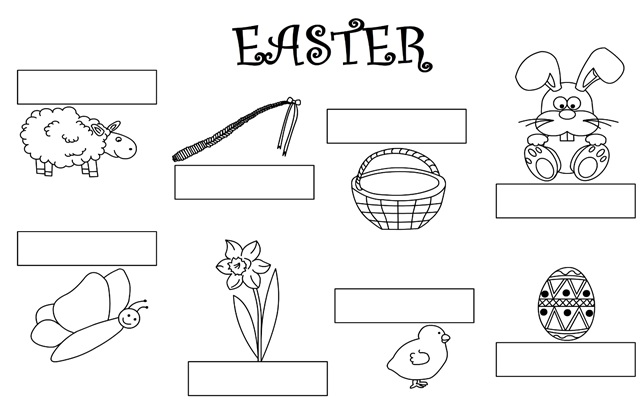 Matematika – Písemné dělení jednociferným dělitelem, slovní úlohy. Přepiš si příklady do sešitu, případně naskenuj, nafoť, vytiskni a nalep do sešitu. Počítej písemně. 848 : 4 =                    Zkouška:                        936 : 3 =                Zkouška: ________________________________________________________________ _________________________________________________________________ _________________________________________________________________ 786 : 6 =                   Zkouška:                         362 : 2 =                Zkouška: _________________________________________________________________ _________________________________________________________________ _________________________________________________________________887 : 5 =                   Zkouška:                         963 : 4 =                Zkouška: _________________________________________________________________ _________________________________________________________________ _________________________________________________________________ 606 : 8 =                   Zkouška:                         193 : 7 =                 Zkouška: _________________________________________________________________ _________________________________________________________________ _________________________________________________________________ Geometrie –– Opakování obvodu. Přepiš si cvičení do sešitu, případně naskenuj, nafoť, vytiskni a nalep do sešitu, podle vašich možností doma. Pokud nemáš u sebe sešit do geometrie, pracuj na papír. Po kontrole nalepíš do sešitu.Čtverec má stranu o délce 7 cm. Kolik je obvod čtverce ? Vypočítej a zakroužkuj správnou odpověďVzorec    .............................................Výpočet  .............................................49 cm14 cm28 cmFyzika – Opiš si tento text do sešitu a ulož do paměti. Pokud nemáš u sebe sešit do fyziky, pracuj na papír. Po kontrole nalepíš do sešitu.Neobnovitelné zdroje energie Zdroje, které se vyčerpají do několika desítek let. Patří sem tzv. fosilní paliva: – uhlí                                                          – ropa                                                           – zemní plyn                                                           – jaderná energie Obnovitelné zdroje energie Jsou přírodní zdroje, které se při postupném spotřebování částečně nebo úplně obnovují, a to samy nebo za přispění člověka.  Mezi obnovitelné zdroje energie patří energie ze:     • Slunce                                                                                     • Větru                                                                                     • Vody                                                                                     • Biomasy Zeměpis – Opiš si tento text do sešitu a ulož do paměti. Pokud nemáš u sebe sešit do fyziky, pracuj na papír. Po kontrole nalepíš do sešitu.Západní Evropa - Charakteristika Jedná se o nejvýznamnější, hospodářsky nejvyspělejší, nejhustěji obydlenou oblast Evropy Oblast leží v mírném, oceánském podnebném pásu Převažují nížiny V hospodářství převažují služby nad průmyslem a zemědělstvím V Severním moři jsou významná ložiska ropy a zemního plynu Všechny státy v oblasti jsou členskými zeměmi Evropské unie, až na Velkou Británii používají všechny země v oblasti euro. Přírodopis – 1. Shlédni film na Youtube-https://www.youtube.com/watch?v=At-jRE-e56w
                      2. Doplň chybějící slova do textu a napiš text na papír nebo do sešitu:
Šelmy medvědovité
Na celém světě světě žije ......druhů m..............ů.
Medvěd m................ý.
Medvěd b...............l vidí všechny b.............y.
Medvěd h...............ý
Medvěd p...............ý
Medvěd l..............í se živí m...............m.
Medvěd b.............ý
P..........a v...........á se živí b................m.
Medvídek koala není medvěd, ale v..............c.
Medvěd grizzly žije na Aljašce a patří mezi medvědy hnědé.Dějepis - Detektivní úkol:
                      1. pátráš minulostí a nacházíš napsaná čísla=letopočty
863
1212
1278
1348
1415
                     2. pak nalézáš další indicie=jména, která patří k danému letopočtu:
Karel IV.
Konstantin a Metoděj
Přemysl Otakar II.
Jan Hus
Přemysl Otakar I.
                    3. potom objevíš události z historie:
-získal dědičně královskou korunu
-byl upálen v Kostnici
-zemřel v bitvě na Moravském poli
-založil Karlovu univerzitu
-přinesli křesťanství na Velkou Moravu
                   4. a ještě nalezneš krabičku s 5 zlatými destičkami s nápisy:KAZATEL BOŽÍHO SLOVA
OTEC VLASTI
ZLATÁ BULA SICILSKÁ
VĚROZVĚSTOVÉ KŘESŤANSTVÍ
KRÁL ŽELEZNÝ a ZLATÝ

Detektive, dokážeš zkompletovat dohromady všechny čtyři indicie, co k sobě patří? Letopočet, jméno, událost a nápis na zlaté destičce? Pátrej, Kolombo.Německý jazyk – Doplň do textu tabulky v pc nebo si tabulku opiš a přelož nebo spoj správně…Spoj správně zájmeno se slovesem heiβenPřeložBabička koupila čtyřem vnoučatům soupravu šál a čepic.Zaplatila za ně celkem 1 980 Kč.Kolik stála jedna souprava šály a čepice?Zápis: ………………………………………………………………………………………..            ………………………………………………………………………………………..Výpočet: …………………………………………………………………………………..              Zkouška:                  ………………………………………..............................................………………………………………………………………………………………………………………………………………………………………………...Odpověď: ………………………………………………………………………………………………………………………………Babička koupila čtyřem vnoučatům soupravu šál a čepic.Zaplatila za ně celkem 1 980 Kč.Kolik stála jedna souprava šály a čepice?Zápis: ………………………………………………………………………………………..            ………………………………………………………………………………………..Výpočet: …………………………………………………………………………………..              Zkouška:                  ………………………………………..............................................………………………………………………………………………………………………………………………………………………………………………...Odpověď: ………………………………………………………………………………………………………………………………Babička koupila čtyřem vnoučatům soupravu šál a čepic.Zaplatila za ně celkem 1 980 Kč.Kolik stála jedna souprava šály a čepice?Zápis: ………………………………………………………………………………………..            ………………………………………………………………………………………..Výpočet: …………………………………………………………………………………..              Zkouška:                  ………………………………………..............................................………………………………………………………………………………………………………………………………………………………………………...Odpověď: ………………………………………………………………………………………………………………………………Babička koupila čtyřem vnoučatům soupravu šál a čepic.Zaplatila za ně celkem 1 980 Kč.Kolik stála jedna souprava šály a čepice?Zápis: ………………………………………………………………………………………..            ………………………………………………………………………………………..Výpočet: …………………………………………………………………………………..              Zkouška:                  ………………………………………..............................................………………………………………………………………………………………………………………………………………………………………………...Odpověď: ………………………………………………………………………………………………………………………………Babička koupila čtyřem vnoučatům soupravu šál a čepic.Zaplatila za ně celkem 1 980 Kč.Kolik stála jedna souprava šály a čepice?Zápis: ………………………………………………………………………………………..            ………………………………………………………………………………………..Výpočet: …………………………………………………………………………………..              Zkouška:                  ………………………………………..............................................………………………………………………………………………………………………………………………………………………………………………...Odpověď: ………………………………………………………………………………………………………………………………Babička koupila čtyřem vnoučatům soupravu šál a čepic.Zaplatila za ně celkem 1 980 Kč.Kolik stála jedna souprava šály a čepice?Zápis: ………………………………………………………………………………………..            ………………………………………………………………………………………..Výpočet: …………………………………………………………………………………..              Zkouška:                  ………………………………………..............................................………………………………………………………………………………………………………………………………………………………………………...Odpověď: ………………………………………………………………………………………………………………………………Babička koupila čtyřem vnoučatům soupravu šál a čepic.Zaplatila za ně celkem 1 980 Kč.Kolik stála jedna souprava šály a čepice?Zápis: ………………………………………………………………………………………..            ………………………………………………………………………………………..Výpočet: …………………………………………………………………………………..              Zkouška:                  ………………………………………..............................................………………………………………………………………………………………………………………………………………………………………………...Odpověď: ………………………………………………………………………………………………………………………………erheiβtSieheiβtichheiβtwirheiβtduheiβesieheiβtesheiβenihrheiβensieheiβenerSieichwirdusieesihrsie